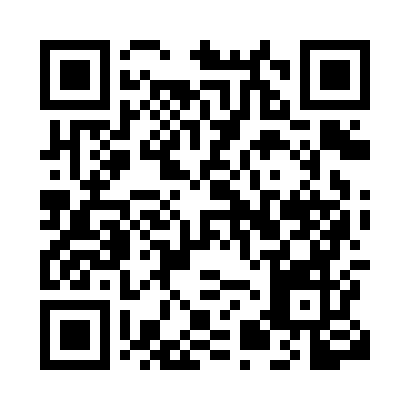 Prayer times for Sotin, CroatiaWed 1 May 2024 - Fri 31 May 2024High Latitude Method: NonePrayer Calculation Method: Muslim World LeagueAsar Calculation Method: ShafiPrayer times provided by https://www.salahtimes.comDateDayFajrSunriseDhuhrAsrMaghribIsha1Wed3:335:3212:414:377:509:412Thu3:315:3012:414:387:529:433Fri3:295:2912:414:387:539:454Sat3:275:2712:404:397:549:475Sun3:245:2612:404:397:559:496Mon3:225:2512:404:397:579:517Tue3:205:2312:404:407:589:538Wed3:185:2212:404:407:599:559Thu3:165:2112:404:418:009:5710Fri3:145:1912:404:418:019:5911Sat3:115:1812:404:428:0310:0112Sun3:095:1712:404:428:0410:0313Mon3:075:1612:404:428:0510:0514Tue3:055:1512:404:438:0610:0715Wed3:035:1312:404:438:0710:0916Thu3:015:1212:404:448:0810:1017Fri2:595:1112:404:448:1010:1218Sat2:575:1012:404:448:1110:1419Sun2:555:0912:404:458:1210:1620Mon2:535:0812:404:458:1310:1821Tue2:515:0712:404:468:1410:2022Wed2:495:0612:404:468:1510:2223Thu2:485:0512:404:468:1610:2424Fri2:465:0512:414:478:1710:2625Sat2:445:0412:414:478:1810:2726Sun2:425:0312:414:478:1910:2927Mon2:415:0212:414:488:2010:3128Tue2:395:0112:414:488:2110:3329Wed2:375:0112:414:498:2210:3430Thu2:365:0012:414:498:2310:3631Fri2:345:0012:414:498:2410:38